Všeobecne záväzné nariadenie  č. 6/2016 o podmienkach a kritériách prideľovania a správy nájomných bytov v bytových domoch obstaraných z verejných prostriedkov na účely podpory sociálneho bývania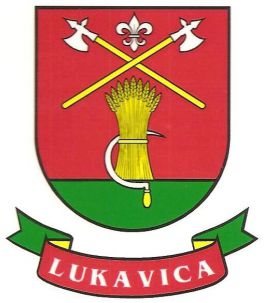 VZN č. 6/2016 vyvesené na úradnej tabuli v obci Lukavica dňa: 10.11.2015VZN č. 6/2016 zvesené dňa: 11.12.2015VZN č. 6/2016 schválené dňa: 14.12.2015			VZN č. 6/2016 vyhlásené dňa: 15.12.2015		VZN č. 6/2016 nadobúda účinnosť dňa: 1.1.2016Obecné zastupiteľstvo obce  Lukavica  na základe § 4 ods.1 a ods. 3 písm. a) a podľa § 6 ods. 1 zákona č. 369/1990 Zb. o obecnom zriadení v znení neskorších predpisov a ustanovenia  § 10 ods. 2 písm. b)zákona č. 150/2013 Z.z. o Štátnom fonde rozvoja bývania v znení neskorších predpisov a zákona č. 443/2010 Z.z. o dotáciách na rozvoj bývania a o sociálnom bývaní v znení neskorších predpisov  vydáva pre katastrálne územie obce Lukavica toto Všeobecne záväzne nariadenie:Článok 1Úvodné ustanovenieÚčelom tohto všeobecne záväzného nariadenia (ďalej len „VZN“) je stanovenie podmienok prijímania žiadostí, postupu pri výbere nájomníkov obecných nájomných bytov (ďalej len NB) s osobitným režimom, postupu pri schvaľovaní a realizovaní ich prenájmu. Toto VZN upravuje podmienky prideľovania bytov vo vlastníctve obce, ktoré sú financované z dotácie Ministerstva dopravy, výstavby a regionálneho rozvoja Slovenskej republiky, z úveru zo štátneho fondu rozvoja bývania Slovenskej republiky a vlastných zdrojov obce, t.j. nájomné byty s osobitným režimom upravených zákonov č. 443/2010 Z. z. o dotáciách na rozvoj bývania a o sociálnom bývaní.Nájomné byty sú byty vo vlastníctve Obce Lukavica s osobitným režimom, ktorý vymedzuje toto VZN. Nájomné byty sa budú užívať na nájom a nemôžu sa previesť do osobného vlastníctva najmenej po dobu 20 rokov od vydania kolaudačného rozhodnutia. Na zachovanie nájomného charakteru bytov obstaraných podľa zákona č. 443/2010 Z. z. obec zriadi záložné právo v prospech Ministerstva dopravy, výstavby a regionálneho rozvoja SR a Štátneho fondu rozvoja bývania. Pri uzatváraní zmluvy o nájme bytu obec dodrží podmienky ustanovené zákonom č. 443/2010 Z. z.Obec Lukavica zabezpečuje správu NB, prenajímanie bytov, určovanie výšky nájomného a rieši všetky právne vzťahy vyplývajúce z nájmu bytov podľa ustanovení Občianskeho zákonníka.Obecný úrad vedie evidenciu žiadostí o pridelenie bytov do nájmu. Žiadateľa sú evidovaní v poradovníku, ktorý začína číslom 1. a žiadatelia sú v ňom zoradení vzostupne podľa dátumu podania žiadosti.Obec Lukavica vydáva súhlas s nájmom a uzatvára nájomné zmluvy.Článok 2Podmienky a rozsah poskytovania sociálneho bývania v byte s osobitným režimomSociálne bývanie je bývanie obstarané s použitím verejných prostriedkov určené na primerané a ľudsky dôstojné bývanie fyzických osôb, ktoré si nemôžu obstarať bývanie vlastným pričinením a spĺňajú podmienky podľa zákona č. 443/2010 Z. z. o dotáciách na rozvoj bývania a o sociálnom bývaní. Sociálne bývanie v byte je bývanie poskytované oprávnenej fyzickej osobe v byte, ktorého podlahová plocha neprevyšuje   pre byt bežného štandardu alebo 60 m2  pre byt nižšieho štandardu.Oprávnenou fyzickou osobou podľa odseku 2 je:osoba žijúca v domácnosti s mesačným príjmom v domácnosti najviac vo výške trojnásobku životného minima,osoba žijúca v domácnosti s mesačným príjmom domácnosti najviac vo výške štvornásobku životného minima, ak:členom tejto domácnosti je osoba s ťažkým zdravotným postihnutím,ide o domácnosť osamelého rodiča s nezaopatreným dieťaťom,aspoň jeden z členov tejto domácnosti zabezpečuje zdravotnícku starostlivosť, sociálne a všeobecne prospešné spoločenské služby, vzdelávanie, kultúru alebo ochranu pre obyvateľov obce. osoba, ktorej zanikla ústavná starostlivosť, náhradná osobná starostlivosť, pestúnska starostlivosť alebo osobitná starostlivosť poručníka podľa osobitného predpisu (§45 až 59 zákona č. 36/2005 Z. z. o rodine a doplnení niektorých zákonov v znení neskorších prepisov), ak táto osoba nepresiahne vek 30 rokov,osoba žijúca v domácnosti, ktorej sa poskytuje bytová náhrada za byt vydaný podľa osobitného predpisu (napríklad zákon č. 403/1990Zb. o zmiernení následkov niektorých majetkových krívd v znení neskorších predpisov). Pri zisťovaní príjmov podľa odseku 3) sa postupuje podľa osobitného predpisu (§3 zákona č. 601/2003 Z. z. o životnom minime a o zmene a doplnení niektorých zákonov). Mesačný príjem sa vypočíta z príjmu (§4 zákona č. 601/2003 Z. z. o životnom minime a o zmene a doplnení niektorých zákonov) za kalendárny rok predchádzajúceho roku, v ktorom vznikol nájom bytu ako podiel tohto príjmu a príslušného počtu mesiacov, počas ktorých sa príjem poberal. Životné minimum domácnosti sa vypočíta zo súm životného minima členov domácnosti platných k 31. decembru kalendárneho roka predchádzajúceho roku, v ktorom vznikol nájom bytu.Podmienky ustanovené v odseku 3) sa posudzujú pri uzatváraní nájomnej zmluvy a na zmeny podmienok počas platnosti nájomnej zmluvy sa neprihliada. Obec prenajme fyzickým osobám podľa odseku 3b) maximálne 10 % z celkového počtu obstarávaných nájomných bytov. Ak sa obstaráva menej ako desať nájomných bytov, podmienka sa považuje za dodržanú, ak sa prenajme najviac jeden nájomný byt.Nájomné byty  sú určené predovšetkým pre občanov s trvalým bydliskom v obci Lukavica, pochádzajúcich z obce Lukavica a tiež i pre ostatných občanov SR. Článok 3Prijímanie a posudzovanie žiadostí o pridelenie nájomného bytuŽiadosti o pridelenie nájomného bytu s osobitným režimom podávajú žiadatelia prenajímateľovi, ktorým je obec Lukavica, prostredníctvom obecného úradu. Každý žiadateľ je povinný vyplniť „Žiadosť o nájomný byt“, ktorá musí obsahovať:údaje o žiadateľovi:meno a priezvisko žiadateľa, manžela/-ky, partnera/-ky, druha/-družky, atď.dátum a miesto narodenia, rodinný stavmiesto trvalého pobytu podľa občianskeho preukazu, príp. prechodného pobytumeno a priezvisko detí a ich dátumy narodeniapočet osôb, ktoré sa do bytu nasťahujú – menovite s dátumom narodeniasúhlas so spracovaním osobných údajovPovinnými prílohami žiadosti sú:čestné vyhlásenie o majetkových pomeroch, z ktorých bude zrejmý vlastnícky, alebo nájomný vzťah k bytu, bytovému alebo rodinnému domu,potvrdenie zamestnávateľa o pracovnom pomere a dĺžke uzavretej pracovnej zmluvy, alebo živnostenský list, alebo rozhodnutie Sociálnej poisťovne o priznaní dôchodku, potvrdenie zamestnávateľa o čistom mesačnom príjme za predchádzajúci kalendárny rok žiadateľa a osôb spoločne posudzovaných so žiadateľom. v prípade žiadateľa o nájomný byt s osobitným režimom, ktorý spĺňa podmienky podľa osobitného predpisu (§ 143 pís. d) zákona č. 50/1976 Zb.) aj potvrdenie odborného lekára o zdravotnom postihnutíBytová a sociálna komisia pri obecnom zastupiteľstve v obci Lukavica skontroluje úplnosť údajov uvedených v žiadosti a žiadosti spĺňajúce podmienky zaradí do evidencie žiadateľov o nájomný byt. Žiadateľov s neúplnými údajmi vyzve na doplnenie. Žiadateľ, ktorý nedoplní svoju žiadosť na výzvu, uvedie nepravdivé údaje, alebo údaje sfalšuje nebude zaradený do evidencie žiadateľov o nájomný byt. Žiadateľ, ktorému nebol pridelený byt a trvá na riešení svojej žiadosti, je povinný raz ročne aktualizovať žiadosť a predložiť doklady o príjme. Článok 4Postup pri prideľovaní a nájme bytovO pridelení bytu rozhoduje:v novopostavených bytových domoch obecné zastupiteľstvo na základe návrhu sociálnej a bytovej komisiepri uvoľnení používaného bytu rozhoduje starosta, pričom o tom informuje obecné zastupiteľstvo na jeho najbližšom zasadaníPri rozhodovaní o pridelení bytu sa skúmajú a vyhodnocujú najmä nasledovné kritériá:trvalý pobyt v obci Lukavicanaliehavosť bytovej potreby žiadateľa, pričom sa skúmajú súčasné bytové aj majetkové pomery, počet maloletých detí, rod. stav a iné sociálne kritériá,preukázateľné zdravotné dôvody žiadateľa (vyjadrenie lekára)dodržiavanie zásad dobrých mravov a medziľudských vzťahovdátum podania žiadostiaktivity občana a jeho rodiny v obcifinančné možnosti splácania nájomného (preukázať aktuálny príjem)Prednostné právo na pridelenie bytu majú občania s trvalým pobytom v obci a rodiny  s maloletými deťmi. Nájomný byt nie je možné prideliť záujemcovi, ak voči nemu alebo členovi jeho domácnosti obec, alebo ňou zriadená organizácia, resp. založená organizácia eviduje pohľadávku po lehote splatnosti. Ak nájomca bytu nezaplatí nájomné a úhrady spojené s užívaním bytu za viac ako dva mesiace napriek výzve a dohodnutou náhradnou lehotou na úhradu nájomného je to dôvod na ukončenie nájomného vzťahu bez nároku na zabezpečenie bytovej náhrady. Ak žiadateľ odmietne pridelený byt, nemá nárok na pridelenie ďalšieho bytu a jeho žiadosť sa vyradí z evidencie.Obec uzavrie s nájomcom nájomnú zmluvu na dobu určitú, ktorú podpisuje starosta.V nájomnej zmluve bude uvedené právo nájomcu na opakované uzavretie zmluvy o nájme bytu pri dodržiavaní podmienok podľa § 711 Občianskeho zákonníka a podmienok podľa  čl. 2 tohto Všeobecne záväzného nariadenia. O uzavretie novej zmluvy resp. predĺženie nájomnej zmluvy musí nájomca požiadať písomne obec doručením žiadosti na obecný úrad, najmenej tri mesiace pred uplynutím nájmu na dobu určitú, s doloženými príjmovými potvrdeniami za predchádzajúci kalendárny rok v zmysle zákona č. 443/2010 Z. z. § 12, ods. 3.O pridelení nájomných bytov vybratým uchádzačom príjme obecné zastupiteľstvo uznesenie, na základe ktorého pripraví obecný úrad na podpis starostovi obce nájomnú zmluvu. Článok 5Nájomná zmluvaNa práva a povinnosti, ktoré vzniknú na základe nájomnej zmluvy a nie sú upravené zákonom č. 443/2010 Z. z., sa vzťahujú ustanovenia Občianskeho zákonníka. Nájomná zmluva musí mať písomnú formu a musí obsahovať najmä:- začiatok nájmu- dobu nájmu  		- výšku mesačného nájomného- podmienky opakovaného uzavretia nájomnej zmluvy- výšku úhrady za plnenia spojené s užívaním nájomného bytu alebo spôsob ich výpočtu- opis stavu nájomného bytu a opis príslušenstva nájomného bytu- podmienky na zachovanie pôvodného stavu a vybavenie nájomného bytu- skončenie nájmu- spôsob a lehotu vysporiadania finančnej zábezpeky, ak je súčasťou nájomnej zmluvy dohoda o finančnej zábezpeke- zoznam osôb tvoriacich domácnosť nájomcuDoba nájmu dohodnutá v nájomnej zmluve môže byť najviac tri roky okrem prípadov:ak nájomca je osoba so zdravotným postihnutím uvedeným v prílohe č. 2 zákona 443/2010 Z. z., ktorej sa prenajíma nájomný byt spĺňajúci podmienky ustanovené osobitným predpisom, pričom doba nájmu v tomto prípade môže byť najviac desať rokov aleboak nájomca je osobou podľa §22 ods. 3 písm. d) zákona č. 443/2010 Z. z., ktorej sa prenajíma nájomný byt, pričom doba nájmu v tomto prípade môže byť najviac desať rokov. V nájomnej zmluve sa upraví právo nájomcu na opakované uzavretie zmluvy o nájme nájomného bytu s osobitným režimom pri dodržiavaní podmienok uvedených v nájomnej zmluve a v tomto VZN. O možnosti opakovaného uzavretia nájomnej zmluvy bude prenajímateľ informovať nájomcu minimálne tri mesiace vopred pred dohodnutým termínom skončenia nájmu nájomného bytu. Pri opakovanom uzavretí nájomnej zmluvy na byt podľa odseku 3 môže žiadateľ uzavrieť nájomnú zmluvu aj s fyzickou osobou žijúcou v domácnosti s mesačným príjmom, ktorý 31. decembru kalendárneho roka predchádzajúceho roku opakovaného prenájmu nájomného bytu:nie je vyšší ako triapolnásobok životného minima domácnosti oprávnenej osoby podľa §22 ods. 3 písm. a) zákona č. 443/2010 Z. z.nie je vyšší ako štyriapolnásobok životného minima domácnosti oprávnenej osoby podľa §22 ods. 3 písm. b) zákona č. 443/2010 Z. z.Nájomnú zmluvu na užívanie nájomného bytu, ktorý spĺňa podmienky stanovené osobitným režimom (§ 143 písm. d) zákona č. 50/1976 Zb. v znení neskorších predpisov) uzavrie prenajímateľ len s fyzickou osobou žijúcou v domácnosti, ktorej členom je osoba so zdravotným postihnutím uvedeným v prílohe č. 2 zákona č. 443/2010 Z. z., a ak nemá žiadosť o uzavretie nájomnej zmluvy od takejto fyzickej osoby, môže uzavrieť nájomnú zmluvu na takýto nájomný byt aj s inou fyzickou osobou uvedenou v § 22 ods. 3 zákona č. 443/2010 Z. z. najviac na jeden rok. Ak o uzavretie nájomnej zmluvy nepožiada fyzická osoba uvedená v § 22 ods. 3 zákona č. 443/2010 Z. z., môže prenajímateľ uzavrieť nájomnú zmluvu aj s inou fyzickou osobou najviac na jeden rok.Nájomná zmluva môže ďalej obsahovať aj dohodu o finančnej zábezpeke, ktorá nesmie presiahnuť výšku maximálneho šesťmesačného nájomného ustanoveného podľa osobitného predpisu (§ 11 ods.1 a § 20 ods.1 a 2 zákona NR SR č.18/1996 Z.z. o cenách v znení neskorších predpisov). Lehota na zloženie zábezpeky nesmie byť dlhšia ako 30 kalendárnych dní pred podpísaním nájomnej zmluvy. Ak nedôjde k uzavretiu nájomnej zmluvy, je prenajímateľ povinný už zloženú finančnú zábezpeku bezodkladne vrátiť. Prenajímateľ v súvislosti s uzavretím nájomnej zmluvy na byt s osobitným režimom nesmie požadovať od nájomcu iné finančné plnenie, ktoré priamo nesúvisia s užívaním nájomného bytu s osobitným režimom.Finančná zábezpeka podľa odseku 7, slúži na zabezpečenie plnenia dohodnutého nájomného, dohodnutých úhrad spojených s užívaním nájomného bytu a nepoškodzovania užívaného nájomného bytu. Finančnú zábezpeku za užívanie nájomného bytu vedie prenajímateľ na osobitnom účte zriadenom na tento účel v banke.Nájomnú zmluvu na byt s osobitným režimom možno uzavrieť najskôr po nadobudnutí právoplatnosti kolaudačného rozhodnutie na bytovú budovu.Pred uzavretím nájomnej zmluvy je prenajímateľ povinný umožniť nájomcovi prehliadku nájomného bytu. Nájomca a všetky osoby s nám súvisiace a uvedené v nájomnej zmluve sa môžu prihlásiť na trvalý pobyt v obci Lukavica za podmienok:podania písomnej žiadosti o udelenie súhlasu k trvalému pobytu v byte nájomníka bytu, ktorého vlastníkom je obec, podáva sa na obecný úrad.Na základe podanej žiadosti občana o zmenu trvalého pobytu obec overuje príbuzenský vzťah k nájomcovi obecného bytu, ku ktorému sa žiadateľ mieni prihlásiť.Obec, ako prenajímateľ, po preskúmaní majetkových a bytových pomerov môže udeliť súhlas k trvalému pobytu žiadateľovi iba v prípade, ak preukáže, že nájomca ku ktorému sa mieni prihlásiť, je jeho rodič, dieťa, súrodenec, nevesta, zať a v odôvodnených prípadoch aj vnukSúhlas môže byť udelený len v prípade, že byt nie je zaťažený nedoplatkom na nájomnom a službách zo strany súčasných nájomníkovŽiadateľom, ktorí nepreukážu príbuzenský vzťah k nájomcom podľa písm. c), prenajímateľ bytu nie je povinný súhlas udeliť. Článok 6Zánik nájmuNájom bytu zaniká:uplynutím doby nájmu, ak nebola táto doba podľa tohto VZN predĺžená,písomnou dohodou medzi obcou  a nájomcom,písomnou výpoveďou zo strany nájomcu, nájom bytu sa v tomto prípade konči posledným dňom mesiaca nasledujúceho po mesiaci, v ktorom bola výpoveď doručená,písomnou výpoveďou zo strany prenajímateľa. Prenajímateľ môže vypovedať nájom bytu ak:nájomca nespĺňa podmienky zákona a tohto VZN,nájomca alebo ten, kto je členom jeho domácnosti,  hrubo poškodzuje prenajatý byt, jeho príslušenstvo, spoločné priestory alebo spoločné zariadenia v dome alebo sústavne narušuje pokojné bývanie ostatných  nájomcov, ohrozuje bezpečnosť alebo porušuje dobré mravy v dome,nájomca hrubo porušuje svoje povinnosti vyplývajúce z nájmu bytu, najmä tým, že nezaplatil nájomné alebo úhradu za plnenia poskytované s užívaním bytu za čas dlhší ako 3 mesiace, alebo tým že prenechal byt alebo jeho časť inému do podnájmu bez písomného súhlasu prenajímateľa,nájomca využíva byt bez súhlasu prenajímateľa na iné účely ako na bývanie,nájomca neužíva byt bez vážnych dôvodov alebo bez súhlasu obce ubytuje v predmetnom byte iné osoby, je potrebné z dôvodu verejného záujmu s bytom naložiť tak, že byt nemožno užívať, alebo ak byt vyžaduje opravy, pri ktorých vykoná-vaní nemožno byt najmenej počas šiestich mesiacov užívať,Ak bola daná prenajímateľom písomná výpoveď, skončí sa nájom bytu uplynutím výpovednej lehoty.4. Nájomca NB nemá nárok na pridelenie náhradného bytu alebo inej bytovej náhrady pri ukončení nájmu bytu z akéhokoľvek dôvodu, s výnimkami podľa osobitného zákona.Článok 7Osobitné ustanoveniaNájomca nájomného bytu je povinný počas lehoty uvedenej v § 11 ods. 1 písm. a) štvrtého bodu zákona č. 443/2010 Z. z. umožniť po predchádzajúcom oznámení, na nevyhnutný čas a v nevyhnutnej miere vstup do nájomných bytov zamestnancom ministerstva, príslušného úradu a iných kontrolných orgánov s cieľom výkonu kontroly technického stavu nájomného bytu; to platí aj pre nájomcu a osoby tvoriace jeho domácnosť, ktoré nájomný byt užívajú na základe nájomnej zmluvy podľa tohto zákona.Nájomca je povinný počas výkonu kontroly poskytnúť kontrolným orgánom súčinnosť potrebnú na vykonanie kontroly.Článok 8Záverečné ustanoveniaPrenajímateľ je povinný z dohodnutého nájomného tvoriť fond prevádzky, údržby a opráv ročne minimálne vo výške 0,5% nákladov na obstaranie nájomného bytu s osobitným režimom.Podmienky určené v tomto VZN sú povinnou súčasťou nájomnej zmluvy.Zmeny a doplnky tohto VZN schvaľuje Obecné zastupiteľstvo obce Lukavica.Prípadné problémové a sporné záležitosti sa taxatívne riešia podľa ustanovení zákona NR SR č. 443/2010 Z. z. z  o dotácii na rozvoj bývania o sociálnom bývaní, resp. Občianskeho zákonníka, platných právnych predpisov, podmienok zmlúv uzavretých pri poskytnutí verejných prostriedkov obci na účely podpory sociálneho bývania, platného Všeobecne záväzného nariadenia.Všeobecne záväzné nariadenie bolo schválené obecným zastupiteľstvom v Lukavici dňa 14.12.2015 uznesením č. 45/2015Všeobecne záväzné nariadenia nadobúda účinnosť dňa 1.1.2016							Andrej Kotuľa							starosta obce